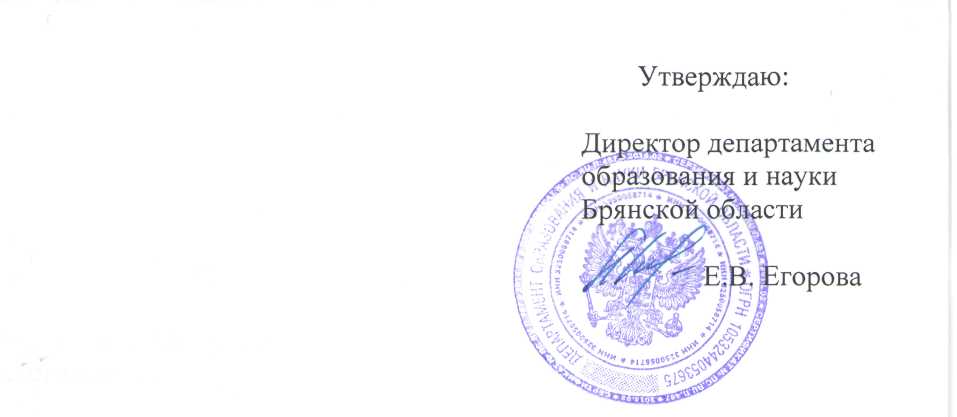 ПЛАНпо устранению недостатков, выявленных в ходенезависимой оценки качества условий осуществления образовательной деятельности   МБОУ  Душатинской средней общеобразовательной школы 
Суражского района Брянской областина 2022-2023 годы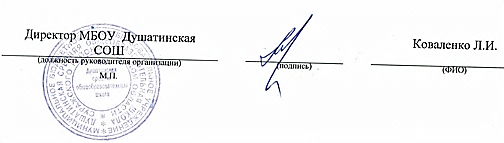 Недостатки, выявленные в ходе независимой оценки качества условий осуществления образовательной деятельностиНаименование мероприятия по устранению недостатков, выявленных в ходе независимой оценки качества условий осуществления образовательной деятельностиПлановый срок реализации мероприятияОтветственный исполнитель (с указанием фамилии, имени, отчества и должности)Сведения о ходе реализации мероприятия Сведения о ходе реализации мероприятия Недостатки, выявленные в ходе независимой оценки качества условий осуществления образовательной деятельностиНаименование мероприятия по устранению недостатков, выявленных в ходе независимой оценки качества условий осуществления образовательной деятельностиПлановый срок реализации мероприятияОтветственный исполнитель (с указанием фамилии, имени, отчества и должности)Реализованные меры по устранению выявленных недостатковФактический срок реализацииI. Открытость и доступность информации об организации, осуществляющей образовательную деятельность I. Открытость и доступность информации об организации, осуществляющей образовательную деятельность I. Открытость и доступность информации об организации, осуществляющей образовательную деятельность I. Открытость и доступность информации об организации, осуществляющей образовательную деятельность I. Открытость и доступность информации об организации, осуществляющей образовательную деятельность I. Открытость и доступность информации об организации, осуществляющей образовательную деятельность Не вся информация, размещенная на официальном сайте, соответствует ее содержанию и порядку (форме), установленным нормативными правовыми актами.Привести информацию, размещенную на официальном сайте ОО  в соответствие с содержанием и порядком (формой), установленными нормативными правовыми актами.В течение месяцаЗам.
директора по УВР Романченко Н.В.,
зам дир по ВР Кореневская С.В.Информация, размещенная на официальном сайте ОО приведена в соответствие с содержанием и порядком (формой), установленными нормативными правовыми актами.1 полугодие 2022 годаНе вся информация, размещенная на официальном сайте, соответствует ее содержанию и порядку (форме), установленным нормативными правовыми актами.Разместить на официальном сайте образовательной организации: 
- ссылку на bus.gov.ru с результатами НОК.Информирование обучающихся и их родителей (законных представителей) о функционале раздела официального сайта bus.gov.ru .1 полугодие 2022 годаЗам.директора по УВР Романченко Н.В.Информирование обучающихся и их родителей (законных представителей) о функционале раздела официального сайта bus.gov.ru.2 полугодие 2022 годаНе вся информация, размещенная на официальном сайте, соответствует ее содержанию и порядку (форме), установленным нормативными правовыми актами.В разделе «Независимая оценка качества условий оказания услуг» размещение планов и отчетов по итогам НОК в 2022 году.1 полугодие 2022 годаЗам.директора по УВР Романченко Н.В.Наличие в разделе «Независимая оценка качества условий оказания услуг» планов и отчетов по итогам НОК в 2022 году.Не вся информация, размещенная на официальном сайте, соответствует ее содержанию и порядку (форме), установленным нормативными правовыми актами.Разместить баннер с приглашением оставить отзыв на официальном сайте bus.gov.ru (на главной странице официального сайта образовательной организации).1 полугодие 2022 годаЗам.директора по УВР Романченко Н.В.Наличие баннера с приглашением оставить отзыв на официальном сайте bus.gov.ru (на главной странице официального сайта образовательной организации).II. Комфортность условий, в которых осуществляется образовательная деятельностьII. Комфортность условий, в которых осуществляется образовательная деятельностьII. Комфортность условий, в которых осуществляется образовательная деятельностьII. Комфортность условий, в которых осуществляется образовательная деятельностьII. Комфортность условий, в которых осуществляется образовательная деятельностьII. Комфортность условий, в которых осуществляется образовательная деятельностьНе полностью реализуются возможности организации по повышению комфортности условий оказания услуг (наличие комфортной зоны отдыха (ожидания) оборудованной соответствующей мебелью.Продолжать благоустройство (мест отдыха, прогулочных площадок и т.п.).февраль-декабрь2022 годаДиректор Коваленко Л.ИБлагоустройство (мест отдыха, прогулочных площадок и т.п.).2 полугодие 2022 года- наличие и понятность навигации внутри организации социальной сферы; Кабинеты пронумеровать и сделать таблички с названиямифевраль-декабрь2022 годаУчитель технологии Медведько О.В.Наличие табличек с названиями кабинетов1 полугодие 2022 года- наличие и доступность питьевой воды; Организовать  питевой режим в соответствии с требованиями СанПиН февраль-декабрь2022 годаДиректор Коваленко Л.ИОрганизация  питевого режима соответствует требованиям СанПиН 1 полугодие 2022 года- наличие и доступность санитарно-гигиенических помещений;Санитарно-гигиенических помещение помещения в наличии и доступны февраль-декабрь2022 годаДиректор Коваленко Л.ИСанитарно-гигиенические  помещения в наличии и доступны 1 полугодие 2022 года- транспортная доступность (возможность доехать до организации социальной сферы на общественном транспорте, наличие парковки).Разместить на официальном сайте ОО маршруты движения автобусаФевраль 2022 годаДиректор Коваленко Л.ИНаличие на официальном сайте школы информации о транспортной доступности.февраль 2022 годаIII. Доступность услуг для инвалидовIII. Доступность услуг для инвалидовIII. Доступность услуг для инвалидовIII. Доступность услуг для инвалидовIII. Доступность услуг для инвалидовIII. Доступность услуг для инвалидовОбеспечены не все необходимые условия доступности услуг для инвалидов. Мероприятия, направленные на создание условий для возможности получения образовательных услуг ОО лицам с ОВЗ и инвалидам.Согласно «Дорожной карте» до 2030 годаДиректор школы Коваленко Л.И.Сохранение и усовершенствование условий для обучающихся с ограниченными возможностями здоровья. 2 полугодие 2022 годаОборудовать кнопку вызова.2 полугодие2022 годаДиректор Коваленко Л.И.Изысканы средства для дооборудования в соответствии с требованиями.2 полугодие 2022 годаIV. Доброжелательность, вежливость работников организацииIV. Доброжелательность, вежливость работников организацииIV. Доброжелательность, вежливость работников организацииIV. Доброжелательность, вежливость работников организацииIV. Доброжелательность, вежливость работников организацииIV. Доброжелательность, вежливость работников организацииНе изучается оценка получателей услуг по критерию доброжелательности и вежливости работников.Совершенствовать работу по первичному контакту и информированию участников образовательного процесса.В течение года Зам. директора по УВР Романченко Н.В.Информи-рованность участников образовательного  процесса при первичном контакте.2 полугодие2022 годаНе изучается оценка получателей услуг по критерию доброжелательности и вежливости работников.Провести  анкетирование  среди родителей , законных представителей  по оценке  качества предоставляемых услуг.Февраль 2022гЗам дир по УВР Романченко Н.В.Февраль 2022гНе изучается оценка получателей услуг по критерию доброжелательности и вежливости работников.Мониторинг неформальных каналов (группы в социальных сетях и т.д.).В течение годаЗам.директора по ВР Кореневская С.В..Отсутствие замечаний (обращений) по критерию доброжелательности и вежливости работников.2 полугодие2022 годаV. Удовлетворенность условиями ведения образовательной деятельности организациейV. Удовлетворенность условиями ведения образовательной деятельности организациейV. Удовлетворенность условиями ведения образовательной деятельности организациейV. Удовлетворенность условиями ведения образовательной деятельности организациейV. Удовлетворенность условиями ведения образовательной деятельности организациейV. Удовлетворенность условиями ведения образовательной деятельности организациейНе изучается мнение получателей   удовлетворенностью качеством условий оказания услуг.График приема директора выставить на главной странице официального сайта образовательной организации.Февраль  2022 годаУчитель информатики Медведько С.В.Наличие на официальном сайте школы графика приема граждан.1 полугодие 2022 годаНе изучается мнение получателей   удовлетворенностью качеством условий оказания услуг.Организация и проведение анонимного опроса по удовлетворенности качеством оказания услуг.апрель-май 2022 годаЗам.
директора по УВР
Романченко Н.В.,Получение информации по удовлетворенности качеством условий оказания услуг1 полугодие 2022 годаНе изучается мнение получателей   удовлетворенностью качеством условий оказания услуг.Организация обратной связи для выявления неудобств, с которыми сталкиваются участники образовательного процесса при посещении ОУ.1 полугодие 2022 годаУчитель информатики Медведько С.В.Работа по устранению выявленных неудобств, с которыми сталкиваются участники образовательного процесса при посещении ОУ.1 полугодие 2022 года